KATA PENGANTAR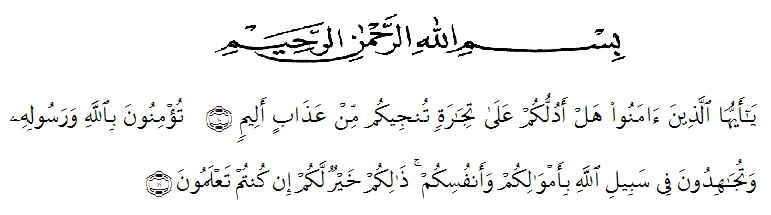 Artinya: “Hai orang-orang yang beriman, sukakah kamu aku tunjukkan suatu perniagaan yang dapat menyelamatkan mu dari azab yang pedih? (10). (Yaitu) kamu beriman kepada Allah dan RasulNya dan berjihad di jalan Allah dengan harta dan jiwa mu. Itulah yang lebih baik bagimu, jika kamu mengetahui. (11)”.(QS.ash-Shaff: 10-12)’.Segala puja dan puji syukur penulis panjatkan kekhadirat Allah SWT, karena berkat rahmatNya kepada penulis, maka skripsi ini dapat diselesaikan. Skripsi ini merupakan salah satu syarat yang harus dipenuhi untuk meraih gelar Sarjana Pendidikan Universitas Muslim Nusantara (UMN) Al- Wahliyah Medan.Judul  yang  penulis  pilih untuk penulisan skripsi  ini adalah : “Pengaruh yang signifikan kemampuan siswa mengelola surat masuk dan keluar melalui aplikasi zoom terhadap hasil belajar korepondensi siswa kelas XI SMK Istiqlal Deli Tua Tahun Ajaran 2020/2021”.  Penulis menyadari bahwa penulisan skripsi ini masih jauh dari kesempurnaan baik mengenai isi maupun penulisannya. Hal ini disebabkan keterbatasan pengetahuan dan kemampuan yang penulis  miliki.  Untuk itu sangat  diharapkan  kritikan  dan saran  yang konstruktif dari Bapak/ Ibu sekalian demi  perbaikan dan penyempurnaan skripsi ini. Pada kesempatan ini penulis menyampaikan ucapan terima kasih kepada : Bapak Rektor beserta para Wakil Rektor Universitas Muslim Nusantara Al Washliyah.Bapak Dekan Fakultas Keguruan dan Ilmu Pendidikan Universitas Muslim Nusantara Al Washliyah beserta para Wakilnya.Bapak Ketua Program Studi Pendidikan Ekonomi yang telah memberikan pelayanan kepada penulis selama mengikuti perkuliahan di FKIP UMN Al Washliyah.Bapak dan Ibu Dosen yang telah mentransfer ilmu pengetahuan kepada penulis selama melaksanakan perkuliahan.Bapak Mhd. Zulkifli Hasibuan,SE,,M.Si, selaku pembimbing yang telah memberikan bimbingan dan arahan hingga penulis dapat menyelesaikan penulisan skripsi ini.Bapak Kepala SMK Istiqlal Deli Tua  yang telah memberikan izin serta membantu penulis dalam pengumpulan data penelitian ini.Bapak/Ibu petugas administrasi serta pihak-pihak lain yang turut berpartisipasi dalam penyelesaian penulisan skripsi ini.Teristimewa kepada ‘kedua orang tua tercinta’ atas bantuan moriil maupun spiritual hingga penulis dapat menyelesaikan perkuliahan di FKIP UMN Al Washliyah.Mudah-mudahan segala amal kebaikan yang Bapak/Ibu berikan akan mendapat balasan yang berlipat dari Allah SWT kelak dikemudian hari. Amin.							Medan,        Juni  2021							Penulis,		                                Lia AsrianiDAFTAR ISI                                                                                                               HalamanKATA PENGANTAR  	iDAFTAR ISI  	iii DAFTAR TABEL  	vABSTRAK  	viABSTRAC  	viiiBAB I 	PENDAHULUAN 1.1 Latar Belakang Masalah	11.2 Identifikasi Masalah	41.3 Batasan Masalah	51.4 Rumusan Masalah	51.5 Tujuan Penelitian	51.6 Manfaat Penelitian	61.7 Anggapan Dasar	61.8 Hipotesis	7BAB II 	TINJAUAN KEPUSTAKAAN 2.1 Pengertian Internet Dalam Pembelajaran Online 	82.2 Fasilitas Internet Sebagai Sarana Online 	102.3 Fungsi Layanan Online di Internet	132.4 Pemanfaatan Internet Dalam Pembelajaran	13             2.5  Kelebihan dan Kekurangan Internet 	142.6 Jenis-jenis Surat	162.7 Pengertian Belajar 	282.8 Hasil Belajar 	31BAB III 	METODE PENELITIAN 3.1 Desain Penelitian	363.2 Sebjek Penelitian	363.3 Variabel dan Indikator	373.4 Instrumen Penelitian	383.5 Penelitian yang Relevan	383.6 Teknik Pengumpulan Data	403.7 Teknik Analisis Data	41BAB IV HASIL PENELITIAN DAN PEMBAHASAN	4.1 Hasil Penelitian	42	4.2 Pembahasan Hasil Penelitian	43BAB V KESIMPULAN DAN SARAN	5.1 Kesimpulan	51	5.2 Saran	52DAFTAR PUSTAKA 	LAMPIRAN-LAMPIRAN 	DAFTAR TABELHalamanNO. TABEL1 :   Desain Penelitian 	362 :   Tabulasi Data Tentang Surat Masuk dan Surat keluar	433 :  Tabulasi Data Tentang Hasil Belajar Korespondensi	45 4 :  Jumlah Tabulasi Data Untuk Variabel X dan Y	47